ПРИКАЗ «24» февраля 2021 г.							             		№ 13Об утверждении плана мероприятий по противодействию коррупции на 2021 - 2023 годыВо исполнение подпункта 1 пункта 2 Указа Губернатора Омской области от 12 февраля 2021 года № 16 «Об утверждении Плана противодействия коррупции в органах исполнительной власти Омской области, государственных органах Омской области, создаваемых в соответствии со статьей 58.1 Устава (Основного Закона) Омской области, на 2021 – 2023 годы», пункта 1 Плана мероприятий Министерства культуры Омской области по противодействию коррупции в сфере культуры Омской области на 2021-2023 годы, на основании письма Министерства культуры Омской области от 16 февраля 2021 года № 1003 «О плане по противодействию коррупции»ПРИКАЗЫВАЮ:1. Утвердить прилагаемый План мероприятий по противодействию коррупции в бюджетном профессиональном образовательном учреждении Омской области «Омское музыкальное училище (колледж) имени В.Я. Шебалина» на 2021 - 2023 годы. 	2. Ежеквартально не позднее 15 числа последнего месяца  отчетного квартала  предоставлять информацию о реализации плана в управление правовой и организационно-кадровой работы Министерства культуры Омской области.	3. Ответственным за исполнение назначить ведущего юрисконсульта Омарову Р.А.	Директор				              				О.В. НеупокоевПриложениек приказу  от «24» февраля 2021 года № 13ПЛАНмероприятий БПОУ «Омское музыкальное училище (колледж) имени В.Я. Шебалина»  (далее – учреждения) по противодействию коррупции на 2021 – 2023 годы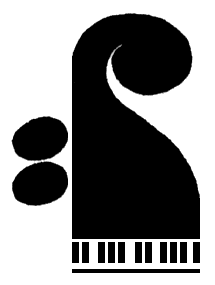 МИНИСТЕРСТВО КУЛЬТУРЫ ОМСКОЙ ОБЛАСТИбюджетное профессиональное образовательное учреждение Омской областиОмское музыкальное училище (колледж)имени В.Я. Шебалина_____________________________________________________________________________________________Россия, . Омск, пр. К. Маркса, 4а, тел 31-79-27№ п/пНаименование мероприятияСрок исполненияОтветственный исполнитель12341Разработка и утверждение плана мероприятий учреждения по противодействию коррупцииДо 26 февраля 2021АдминистрацияОтдел кадров2Реализация плана мероприятий учреждения по противодействию коррупции2021 – 2023 годыАдминистрацияОтдел кадров3Предоставление отчётов о ходе реализации плана мероприятий учреждения по противодействию коррупцииЕжеквартально, до 15 числа последнего месяца кварталаВедущий юрисконсульт4Предоставление отчета учреждением о соблюдении:- кодекса этики и служебного поведения работников учреждения;- положения о конфликте интересов работников учреждения;- положения об информировании работниками работодателя о случаях склонения их к совершению коррупционных нарушений и порядке рассмотрения таких сообщений в учреждении;- стандартов поведения при получении и дарении подарков, получения вознаграждения и при владении ценными бумагамиЕжеквартально, до 15 числа последнего месяца кварталаАдминистрацияОтдел кадров5Предоставление отчета о размещении в зданиях учреждения стендов, наглядных материалов, отражающих актуальные вопросы противодействия коррупции, а также об их ежеквартальном обновленииЕжеквартально, до 15 числа последнего месяца кварталаАдминистрацияОтдел кадров6Обеспечение доступа к информации о деятельности учреждения. Соблюдение установленных требований к размещению и наполнению подразделов, посвященных вопросам противодействия коррупции, поддержание их в актуальном состоянии, постоянный контроль за обновлением информации2021 – 2023 годыАдминистрацияУчебно-педагогическая часть7Формирование кадрового резерва для замещения вакантных должностей руководителя, заместителей, главного бухгалтера учреждения, организации работы по эффективному управлению2021 – 2023 годыАдминистрацияОтдел кадров8Обеспечение действенного функционирования комиссии учреждения по соблюдению требований к служебному поведению сотрудников учреждения и урегулированию конфликтов интересов2021 – 2023 годыАдминистрацияОтдел кадров9Обеспечение в соответствии с законодательством своевременного предоставления руководителя учреждения сведений о своих доходах, об имуществе и обязательствах имущественного характера, а также сведений о доходах, об имуществе и обязательствах имущественного характера своих супруги (супруга) и несовершеннолетних детей в Министерство культуры Омской области2021 – 2023 годыДиректор10Анализ обращений граждан на предмет наличия информации о фактах проявления коррупции со стороны сотрудников учреждения2021 – 2023 годыАдминистрацияУчебно-педагогическая частьОтдел кадров11Обеспечение размещения на официальном сайте информации о деятельности учреждения2021 – 2023 годыАдминистрацияУчебно-педагогическая часть12Осуществление закупок товаров, работ, услуг для обеспечения нужд учреждения в соответствии с законодательством о контрактной системе2021 – 2023 годыАдминистрация13Проведение оценки на коррупциогенность локальных актов учреждения2021 – 2023 годыАдминистрацияОтдел кадров14Обеспечение возможности проведения независимой антикоррупционной экспертизы проектов локальных актов учреждения, затрагивающих права, свободы и обязанности человека и гражданина, устанавливающих правовой статус организации или имеющих межведомственный характер, путем размещения их на официальном сайте учреждения2021 – 2023 годыАдминистрацияУчебно-педагогическая часть15Осуществление комплекса организационных, разъяснительных и иных мер:- по соблюдению работниками ограничений, запретов и требований, установленных в целях противодействия коррупции;- по недопущению работниками поведения, которое может восприниматься окружающими как обещание или предложение дачи взятки либо как согласие принять взятку или как просьба о даче взятки, в том числе проведение мероприятий по формированию негативного отношения к подаркам в сфере культуры, стоимость которых превышает трех тысяч рублейРаз в полугодиеАдминистрация